МБОУ «Ривзаводская СОШ»П Р И К А Зот  01.08.2022 года                                                                                                             № 1/1О назначении лиц, ответственных за содержание и организацию  работы МБОУ «Ривзаводская СОШ»в условиях распространения COVID-19  В целях исполнения Постановления Главного государственного санитарного врача РФ от 30.07.2020г. № 16 «Об утверждении санитарноэпидемиологических правил СП 3.1/2.4.3598-20» «Санитарно-эпидемиологические требования к устройству , содержанию и организации работы образовательных организаций и других объектов социальной инфраструктуры для детей и молодёжи в условиях распространения новой коронавирусной инфекции (COVID-19 )» , П Р И К А З Ы В А Ю:Назначить заместителей директора по Пентюкову В.Н.,  Смирнову Г.Б., Зиновьеву Е.А. ответственными за :- составление графика дежурства по образовательному учреждению в каждом здании;- разработку и составление графика питания обучающихся в столовой.Назначить ответственными за измерение температуры сотрудникам, детям при входе в МБОУ «Ривзаводская СОШ» , ведения журнала для занесения данных термометрии в отношении лиц с температурой тела выше 37,1 и выше :- заместителя директора по АХЧ Свистунову Л.П. по адресу п. Ривицкий , ул.Мира, 16Б- заместителя директора по УВР Смирнову Г.Б. по адресу с.Трестна, д.126- заместителя директора по УВР Зиновьеву Е.А. по адресу п. Ривицкий, здание дошкольного образованияУтвердить план неотложных мероприятий по предупреждению распространения коронавирусной инфекции (COVID-19) ( приложение)Организовать информирование родителей ( законных представителей) о режиме функционирования МБОУ «Ривзаводская СОШ» в условиях распространения новой коронавирусной инфекции (COVID-19 ). Ответственные классные руководители и воспитатели.Контроль исполнения приказа оставляю за собой.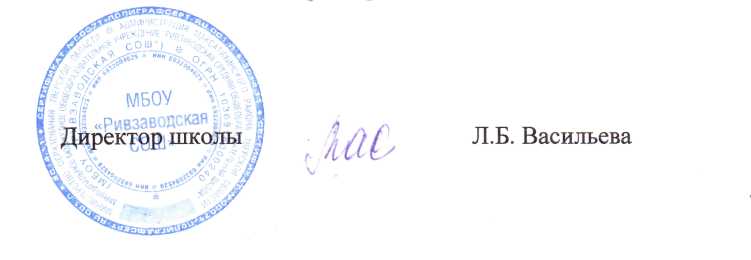 